Name: ………………………………………… Date Due: …………………………………… 1. 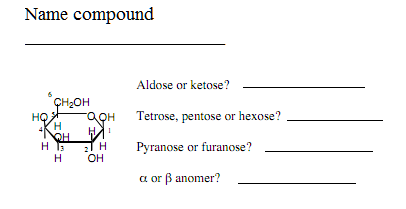 2. Give reagents to show how to synthesize the compounds on the right from the compounds on the left.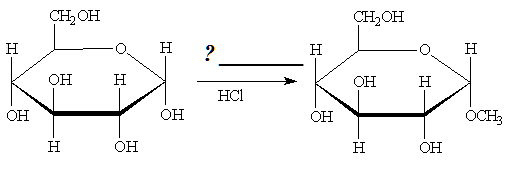 3. Name each compound.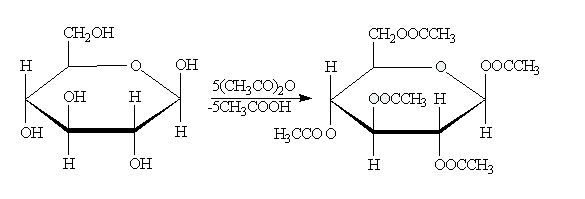 _____________		__________________4. Give reagents to carry out the transformations below.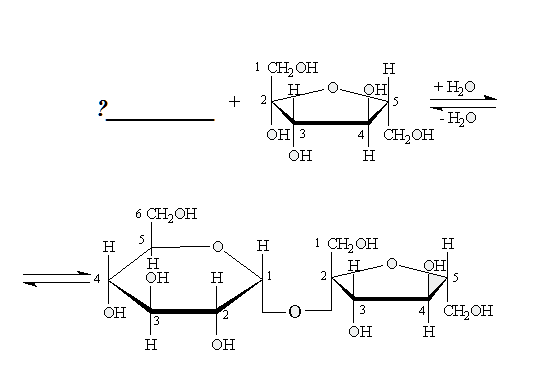 